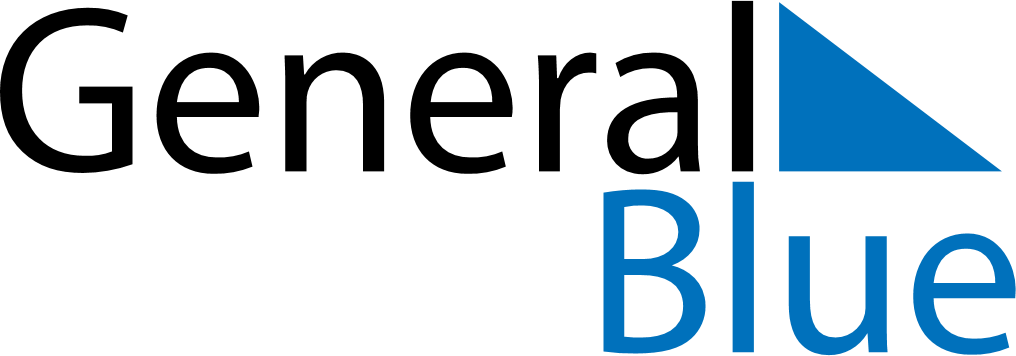 October 2030October 2030October 2030CyprusCyprusSUNMONTUEWEDTHUFRISAT12345Cyprus Independence Day678910111213141516171819202122232425262728293031National Holiday